Commitment ACTIVITIES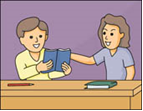 School to HomeImpress upon family and community members the importance of their participation in positively impacting student academic achievement and behavior Encourage a parent-to-parent program in the district to support emotional needsBring in "experts" to address parent needsFor family information session, recruit child care, food donations, etc... Look for grants that support family activitiesBe aware of parent networks in community as resourcesAttend extra-curricular events in which your students participate Communicate with families your schedule of when best to be reached and provide correct number, extension, emailAttend meetings and be present the entire meetingProvide staff directoryDemonstrate genuine interest and care as persons, not objects of jobOffice is accessible - someone is available to greet - principal available - teachers greeting students on and off the bus Facilitate social skills and friendships for students, not just academicsBe willing to talk to school administration about changes that might be needed to improve services for students with disabilitieshome to schoolTry to understand teacher's complicated life Show consistency in helping with homework, supporting child's activities and school progress, attending meetingsBe willing to connect with another parent who may need your supportShare experiences with teachers / parent that have helped your childLet teacher know your availability for conferences, meetings, volunteeringMake sure teacher has best ways to reach youSend in a small gift or thank you note to show the staff your appreciationRESOURCES:Epstein, Joyce L & Associates.  (2009). School, Family, and Community Partnerships (3rd ed.).  CA: Corwin Press.Glasgow, Neal A. & Whitney, Paula J.  (2009). What Successful Schools Do To Involve Families: 55 Partnership Strategies.  CA: Corwin Press.Henderson, Anne T., Mapp, Karen L., Johnson, Vivian R., & Davies, Don  (2007).  Beyond the Bake Sale: The Essential Guide to Family-School Partnerships.  NY: The New Press.Turnbull, Ann, Turnbull, Rud, Erwin, Elizabeth J., Soodak, Leslie C., &Shogren, Karrie A.  (2015). Families, Professionals, and Exceptionality (7th ed.).  NJ: Pearson Education, Inc.